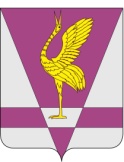 В соответствии с Регламентом Ужурского районного Совета депутатов, утвержденного решением Ужурского районного Совета депутатов от 24.12.2018 г. № 32-242р, руководствуясь статьей 23 Устава Ужурского района Красноярского края, Ужурский районный Совет депутатов, РЕШИЛ:1. Утвердить отчет о результатах выполнения плана работы Ужурского районного Совета депутатов га 2023 год согласно приложению.2. Разместить утвержденный отчет на официальном сайте муниципального образования Ужурский район Красноярского края.3. Настоящее Решение вступает в силу в день подписания.Председатель Ужурскогорайонного Совета депутатов 						А.С.АгламзяновОТЧЕТ о результатах выполнения плана работы Ужурского районного Совета депутатов за 2023 годДействующий IV созыв Ужурского районного Совета депутатов (далее – Районный Совет) сформирован в полном составе (21 депутат) по результатам выборов, состоявшихся 13 сентября 2021 года, из них 16 депутатов представили партию «Единая Россия», 3 депутата – КПРФ, 2 депутата – представители ЛДПР.Работа представительного органа началась с 29 сентября 2020 года, то есть с первой сессии Районного Совета четвертого созыва, на которой была определена основа работы депутатов – непостоянная, и избраны председатель – Агламзянов Александр Сергеевич и заместитель председателя Районного Совета – Рудкова Оксана Юрьевна. В состав представительного органа вошли люди разных профессий, затрагивающие все сферы жизни (производственники, работники сферы образования, здравоохранения, представители малого и среднего бизнеса, лица, находящиеся на заслуженном отдыхе после многолетней работы на предприятиях района), работа которых направлена на процветание района и улучшение жизни и благополучия его жителей.Организационно-правовое обеспечение деятельности районного Совета депутатов осуществляется в соответствии с Федеральным законом от 06.10.2003 № 131-ФЗ «Об общих принципах организации местного самоуправления в Российской Федерации», Уставом Ужурского района. Порядок организации работы Совета установлен Регламентом Ужурского районного Совета депутатов. Организационное обеспечение деятельности Совета депутатов осуществляет аппарат Совета: консультант, специалист первой категории. Руководит работой аппарата председатель Совета депутатов, деятельность аппарата регламентируется Положением об аппарате. Особое внимание уделяется планированию работы Совета депутатов и контролю за его исполнением. Календарный план на год утверждается ежегодно решением на очередной сессии в декабре. Порядок формирования и утверждения плана определен Регламентом Совета. План содержит сведения о мероприятиях (наименование вопросов), о сроках их рассмотрения, о лицах, ответственных за подготовку вопросов и о докладчиках. Подготовкой плана занимается председатель совместно с аппаратом Совета. В план работы включаются пункты и разделы по инициативе главы района, должностных лиц администрации, глав сельских поселений, председателей постоянных комиссий районного Совета и самих депутатов по результатам проведения приема граждан по личным вопросам и анализа письменных обращений граждан, поступающих в Совет. За отчётный период Советом и депутатскими комиссиями рассматривались не только утверждённые планом вопросы, но и внеплановые, требующие оперативного решения. Итоги выполнения плана анализируются депутатами в начале следующего отчётного периода на сессии Районного Совета, неисполненные пункты плана переносятся в план следующего периода. Основной формой работы Районного Совета депутатов является заседание (сессия), которое в соответствии с действующим законодательством обладает высшей нормотворческой силой и проводится не реже одного раза в 3 месяца. Сессии Районного Совета созываются распоряжением председателя. В Районном Совете созданы и функционируют четыре постоянных депутатских комиссий:– постоянная комиссия по бюджету, налогам, экономической политике и сельскому хозяйству (10 депутатов);– постоянная комиссия по вопросам безопасности, ЖКХ и благоустройства (10 депутатов);– постоянная комиссия по вопросам социального развития (10 депутатов);– постоянная комиссия по вопросам местного самоуправления и развития гражданского общества (6 депутатов).В течении 2023 года Ужурский районный Совет депутатов осуществлял свою деятельность на основе плана работы, утвержденного решением Ужурского районного Совета депутатов от 06 декабря 2022 года № 27-178р.ПРАВОТВОРЧЕСКАЯ ДЕЯТЕЛЬНОСТЬ Важным направлением работы Совета является обеспечение органов исполнительной власти нормативно-правовой базой для решения вопросов местного значения.Подготовка проектов решений Ужурского районного Совета депутатов ведется в сотрудничестве с Законодательным Собранием Красноярского края, Управлением территориальной политики Губернатора края, Институтом государственного и муниципального управления при Правительстве Красноярского края, прокуратурой Ужурского района, специалистами администрации Ужурского района. Организационно - правовой формой работы Совета депутатов является сессия. За период с 1 января 2023 года по 31 декабря 2023 года проведено 11 сессий районного Совета, на которых рассмотрено и принято 83 решения, из них 56 носят нормативно-правовой характер.Основная тематика принятых решений направлена на утверждение и корректировку бюджета района, отчет о его исполнении, управление и распоряжение муниципальным имуществом, внесение изменений и дополнений в Устав района, утверждение Положений и определение Порядков по решению вопросов, отнесенных к компетенции Районного Совета, осуществление контрольной деятельности за исполнением органами и должностными лицами полномочий по решению вопросов местного значения. Структура принятых Районным Советом решений выглядит следующим образом:- приведение Устава в соответствие с действующим законодательством – 2,4%;- бюджет и бюджетные отношения – 10,2%;- муниципальная собственность, имущественные вопросы – 17,3%;- приведение в соответствие с действующим законодательством Положений, Порядков и Регламентов – 14,6%;- принятие полномочий от поселений по разным вопросам – 2,4%;- изменения в градостроительную документацию и правила землепользования и застройки территорий сельских поселений – 6,5 %;- муниципальная служба, численность и структура муниципальных служащих – 7,2%,- утверждение (рассмотрение) отчетов главы и должностных лиц района –6,2%;- противодействие коррупции –3,2%,- поощрения, награждения – 14,6%, - проведение конкурсов и подведение итогов по ним – 2,7%;- признание утратившими силу решения – 2,1%, - иные вопросы – 19,6%.В настоящее время все сферы жизнедеятельности муниципального района урегулированы соответствующими решениями Районного Совета.Совместная конструктивная работа депутатов с администрацией района, контрольно-счетной комиссией района и надзорными органами обеспечивает максимально эффективную деятельность представительного органа. Все решения, принятые в ходе сессий Районного Совета, заседаний депутатских комиссий зачастую утверждаются единогласно: это служит доказательством слаженной работы Районного Совета и администрации Ужурского района. Немаловажным аспектом эффективной работы Районного Совета является взаимодействие с прокуратурой Ужурского района. В соответствии с соглашением, заключенным между Районным Советом и прокуратурой, замечания надзорного органа учитываются еще на стадии проектов нормативных правовых актов, что позволяет максимально снизить процент принятие решений, противоречащих действующему законодательству (так в отчетном периоде поступило 3 протеста на проекты решений, которые были исправлены до принятия их депутатами Районного Совета на заседании сессии, и 9 замечаний и предложений по совершенствованию нормативно-правовых актов и приведению их в соответствие с действующим законодательством. В часть актов внесены изменения, остальные находятся в процессе подготовки внесения изменений.Также в отчетном периоде из управления территориальной политики Губернатора края поступало 6 заключений по нормативным правовым актам, из которых 4 на момент поступления заключений были уже отработаны и исправлены, и 5 предложений с внесением изменений из-за изменений в действующем законодательстве.РАБОТА УЖУРСКОГО РАЙОННОГО СОВЕТА ДЕПУТАТОВ С НАСЕЛЕНИЕМОсновная работа депутатского корпуса заключается не только в формировании нормативно-правовой базы и осуществлении контроля, но и в выполнении наказов избирателей, в адресном решении проблем конкретных людей, жителей района.Депутаты Ужурского районного Совета в ходе предвыборных встреч с избирателями получили от своих избирателей конкретные поручения, имеющие общественное значение, и наказы по решению точечных проблем, которые затем были оформлены как наказы избирателей. Перед депутатами стоит задача - выполнить наказы за период своей деятельности в районном Совете.Список поручений и наказов к депутатам Ужурского районного Совета постоянно дополняется. Ужурский районный Совет депутатов старается быть максимально приближенным к населению, максимально подотчетным ему. Чтобы отчитаться о проделанной работе перед избирателями, а также выслушать проблемы и пожелания по улучшению уровня жизни города Ужура и Ужурского района, депутаты районного Совета принимают активное участие в постоянных встречах главы Ужурского района с населением города и района. Такой, уже ставший традиционным, формат общения с населением вызывает у ужурцев интерес и доверие к избранникам: люди на встречах откровенно говорят на все темы, не стесняясь, изливают свои житейские беды, вместе обсуждают насущные вопросы, советуются и просят оказать помощь. Многолетний опыт подтверждает: открытый диалог позволяет объективно оценить ситуацию на местах, учесть все важные для людей моменты, составить программу действий. Какие-то проблемы удается решить практически сразу после встречи, что-то требует определенного времени. Но в любом случае соблюдается правило – ответственное отношение местной власти ко всем обозначенным проблемам. По результатам таких встреч формируется план работы на очередной год, который подлежит исполнению. За каждым депутатом закреплен определенный участок Ужурского района и города, который непосредственно депутат курирует. Для удобства и срочности оповещения и решения насущных вопросов создана группа депутатов в Мессенджере WhatsApp. Также, о депутатской деятельности население узнает через публикации в официальном информационном источнике − газете «Сибирский хлебороб», и путем размещения в разделе районного Совета на официальном сайте муниципального образования Ужурский район - https://aur-info.gosuslugi.ru/.Конкретные примеры решения наказов избирателей с участием решений депутатов о выделении средств из местного бюджета, или организация работы и поддержки депутатами за отчетный период в районе:- построен и открыт новый детский сад №4 «Искорка» на 190 детей;- построен дом для обеспечения жильем молодых специалистов;- укомплектование кадрами Ужурской районной больницы - пришло 6 врачей и 11 работников среднего медицинского персонала;- проведен ремонт водопровода в микрорайоне «Искра»;- получена 1 машина скорой помощи из края, 2 специализированные машины для районной больницы с помощью спонсорской помощи (ООО «Колос» и СПК «Андроновский»);- окончено благоустройство Центрального парка города (построен детский автогородок с макетами учреждений, светофорными объектами, дорожными знаками и разметкой и обустроена скейтплощадка);- проведено благоустройство лесопарковой зоны «Генералиха» в городе Ужур;- приобретены машина УАЗ для МКУ«Забота» и трактор для лыжной базы;- отремонтированы крыши, оконные рамы, полы образовательных учреждений;- проведен ремонт взрослой библиотеки, ремонт зрительного зала с заменой сидений, ремонт танцевального зала в районном Доме культуры;- приобретены музыкальные инструменты и оборудование в детскую школу искусств;- проведен ремонт спортивного зала Озероучумской школы;- проведены ремонты в сельских Домах культуры - Кулунский СДК,  Приреченский СДК (капитальный ремонт кровли), Арабкаевский СДК (замена радиаторов, дверных проемов, ремонт электрики), Михайловский СДК (ремонт библиотеки), Златоруновский СДК (ремонт танцевального зала), Солгонский СДК (ремонт спортивного зала), Ильинский СДК (ограждение);- построена теплая раздевалка и организована стоянка для автомобилей на стадионе «Локомотив»;- поступление новых автобусов в Ужурском АТП;- благоустройство придомовых территорий многоквартирных домов;- строительство новых и ремонт старых тротуаров в городе и на территории района; - и многое другое.Такие высокие результаты выполнения наказов заключаются, в том числе, в поддержке большинством голосов депутатов при принятии решений в выделении денежных средств из местного бюджета на софинансирование проектов «Формирование современной городской среды», и активной организации работы с населением по участию в проектах «Инициатива жителей – эффективность в работе» и «Поддержка местных инициатив».Для привлечения населения района к активному участию в выборе нового общественного пространства для благоустройства постоянно проводятся опросы населения, путем заполнения бюллетеней, а также в социальных сетях официальных групп газеты «Сибирский хлебороб», проходят общественные обсуждения с участием депутатов районного Совета, активных граждан, представителей молодёжи, администрации и других общественных организаций, которые высказывают свои идеи и предложения о том, чем наполнить выбранную общественную территорию.Например: в 2023 году проводился опрос жителей района за выбор объекта благоустройства, в котором приняло участие 2021 человек. В результате победу одержала территория Сквера славы Ужурских аграриев.Также в ходе выполнения подрядчиками работ по обустройству выбранных объектов, организуются встречи проектировщиков и исполнителей проектов с жителями для мониторинга качества и сроков выполненных работ. Так, в июне 2023 года в Районном доме культуры состоялся проектный семинар Урбан-форума, который дал старт проектированию нового общественного пространства в городе Ужуре. Вместе с профессиональными архитекторами горожане обсудили наполнение Сквера славы Ужурских аграриев. За данную территорию проголосовало более двух тысяч человек, в результате чего она одержала победу в ходе рейтингового голосования.Депутаты районного Совета постоянно общаются с жителями города, призывая их принимать участие в слушаниях и голосовании за то, какие общественные пространства нужно благоустраивать. Парламентарии сами являются членами комиссии по организации общественных слушаний и рассмотрению проектов. Вместе со специалистами администраций района и города депутаты контролируют выполнение работ и проверяют готовый результат.В итоге за отчетный период в Ужурском районе были подготовлены и реализованы следующие проекты по формированию современной городской среды:- выполнение второго этапа благоустройства лесопарковой зоны «Генералиха» (в рамках национального проекта «Жильё и городская среда»»;- окончание работ по благоустройству Центрального парка города Ужур (по программе «Формирование комфортной городской среды» в рамках нацпроекта «Жильё и городская среда»)  - благоустройство семи придомовых территорий многоквартирных домов в городе Ужур (в рамках программы «Комфортная городская среда»).Депутаты районного Совета организуют работы с населением на территории района по участию в проектах «Инициатива жителей – эффективность в работе» и «Поддержка местных инициатив»: организуют и принимают сами участие в анкетировании и опросах жителей района через средства местного СМИ и  группы ВК в сети Интернет, Мессенджеры: Viber и WhatsApp в течении года, по итогам которого выбирается какой объект необходимо реализовать в очередном году; помогают в подготовке разработки и утверждения нормативно-правовых актов, касающихся благоустройства территорий, участвуют в общественных комиссиях по проведению комплекса мероприятий, направленных на мотивационную работу с населением с целью повышения его активности. Учитывая, что обязательным условием участия в ППМИ является софинансирование из различных источников (местный бюджет, население и спонсоры) депутаты районного Совета, являясь руководителями крупных сельскохозяйственных предприятий Ужурского района, часто выступают спонсорами в реализации проектов на территории сельских поселений и города Ужура.В результате большой работы с населением, при непосредственном участии депутатов районного Совета, в отчетном периоде в районе успешно реализовано 16 проектов, в том числе:«Инициатива жителей – эффективность в работе» 2023 год- "Счастливое детство" - – Крутоярский сельский совет;- Приобретение и монтаж линии фонарного освещения д. Тарханка – Солгонский сельский совет;- "Территория детства" - Локшинский сельский совет.«Поддержка местных инициатив» 2023 год- Благоустройство детской площадки "Ромашка" – город Ужур;- Обустройство сквера "Молодёжный" п. Прилужье – Прилужский сельский совет;- Культуре-развитие! ремонт Алексеевского сельского клуба - Крутоярский сельский совет;- Обустройство места памяти в д.Красное Озеро Ужурского района - Локшинский сельский совет;- Ремонт здания Приреченского СДК Ужурского района - Приреченский сельский совет;- Ремонт уличного освещения на территории Солгонского сельсовета - Солгонский сельский совет; - Обустройство зоны въезда с.Михайловка – Михайловский сельский Совет депутатов;- Приобретение трактора и навесного оборудования для благоустройства территории – Малоимышский сельский совет;- Благоустройство спортивной площадки с.Васильевка ул.Советская, 39 "б" – Васильевский сельский совет;- «Зимние забавы» - Озероучумский сельский совет;- Ремонт Златоруновского СДК в п.Златоруновск Ужурского района – Златоруновский сельский совет.Ужурским районным Советом депутатов, с целью привлечения жителей к благоустройству и озеленению территории, в районе проводятся ежегодные конкурсы «Благоустройство территорий сельских поселений Ужурского района», реализуемых в рамках муниципальной программы Ужурского района «Содействие преобразованию институтов, обеспечивающих развитие гражданского общества». За отчетный период были проведены два таких конкурса, по итогам которых лучшими были признаны территории Михайловского и Солгонского сельсоветов. Победители и призеры награждены призами, грамотами и памятными подарками.Еще одним мероприятием по работе депутатов с населением является ежегодное чествование трудолюбивых земляков. Мероприятие организовано Ужурским районным Советом депутатов и пользуется большой популярностью среди жителей района. По традиции 12 июня землякам вручаются свидетельства о занесении их фотографий на Доску почёта «Ими славится земля Ужурская». Занесение на Доску почёта является формой общественного признания и морального поощрения за достижения в решении социально значимых для граждан Ужурского района задач, весомый вклад в различные сферы жизни района, способствующий всестороннему развитию Ужурского района, за плодотворную профессиональную, творческую и общественную деятельность. За 2023 год на Доске почета размещены портреты 58 тружеников Ужурского района.Важным направлением работы с избирателями является индивидуальная работа депутатов, проводимая в подготовке и проведении различных мероприятий и участия в них. Депутаты районного Совета принимают участие во всех областях деятельности: в сфере культуры, в молодежной политике, в мероприятиях по физической культуре и спорту, патриотическом воспитании, в образовательном процессе и в иных мероприятиях. Практически ни одно значимое событие не прошло без участия нашего депутата.Добровольческая помощь давно стала неотъемлемой частью жизни общества, а в условиях проводимой Россией СВО, выделилась особенно. Тысячи волонтеров объединились вокруг поддержки участников специальной военной операции на Украине. Не остались в стороне и депутаты Ужурского районного Совета. В рамках проводимых мероприятий и акций «Защитники Отечества»: помогаем своим!» депутаты активно включились в волонтерскую помощь: участвуют в благотворительных сборах, в формировании посылок с медикаментами, теплыми вещами и другими предметами первой необходимости для ребят, которые пребывают в зоне СВО.Подводя итог по организации работы представительного органа с населением, можно сделать вывод: депутаты районного Совета активизировали участие населения в решении вопросов местного значения. Личным примером участия в общественной жизни района и города и применение различных форм взаимодействия депутата с населением, организациями и учреждениями, народные избранники мотивируют население на участие в мероприятиях, инициируемых органами местного самоуправления Ужурского района.Деятельность Ужурского районного Совета депутатов, направленная на развитие институтов гражданского общества, поддержку гражданских инициативВ Ужурском районе создан Общественный совет при главе с целью всестороннего и оперативного взаимодействия органов местного самоуправления района с населением, общественными формированиями различных групп населения, местными отделениями политических партий. В состав Совета вошли депутаты представительного органа Ужурского района - Бухтояров С.К., Мокрецов В.Я., Ковшова Т.Г. Члены совета держат с ужурцами тесную связь, получают от них предложения и замечания, после доносят всю полученную информацию до главы района и местных депутатов.Создан Совет по физической культуре и спорту при главе Ужурского района, как независимый, совещательный и консультативный орган. Формирование совета продиктовано особым вниманием руководства района, спортивных учреждений и ветеранов спорта к дальнейшему развитию спорта и физической культуры в Ужурском районе. В состав спортивного Совета вошли наши – Рудкова О.Ю., Мокрецов В.Я. Работа Ужурского районного Совета депутатов с обращениями гражданВажным направлением работы с избирателями является работа депутатов с обращениями граждан и служит показателем ее эффективности. В Ужурском районном Совете депутатов при рассмотрении обращений граждан руководствуются Федеральным законом от 02.05.2006 № 59-ФЗ «О порядке рассмотрения обращений граждан Российской Федерации». Как правило, в Совете депутатов, все обращения граждан рассматриваются в сроки, предусмотренные федеральным законодательством.  Формами работы депутатов с избирателями являются встречи с избирателями, их прием, рассмотрение поступивших наказов, предложений, заявлений и жалоб избирателей, по результатам которых депутат готовит предложения в постоянные комиссии Совета депутатов, направляет депутатские обращения в местную администрацию, а также в организации, в компетенцию которых входит их разрешение. Депутат отвечает на письма избирателей, изучает поступившие от них предложения и жалобы, осуществляет личный прием граждан. В Ужурском районном Совете депутатов утвержден график приема граждан по личным вопросам депутатами на 2020-2025 годы. В целях организации эффективной работы с избирателями в газете «Сибирский хлебороб» периодически публикуется график приема депутатами граждан по личным вопросам. Кроме того, график приема граждан размещен на официальном сайте муниципального образования Ужурский район https://aur-info.gosuslugi.ru/ и на информационном стенде в здании администрации района. Также, депутаты районного Совета осуществляют прием граждан в общественных приемных партий «Единая Россия», Ужурского местного (районного) отделения Коммунистической партии Российской Федерации и партии ЛДПР, где также ведется прием граждан по личным вопросам в отдельных помещениях. Графики приема граждан по личным вопросам общественными приемными каждой партии публикуется в газете «Сибирский хлебороб». У граждан района также имеется возможность написать письмо по электронной почте, для чего на сайте администрации Ужурского района имеется вкладка «Обращение граждан», где указан адрес электронной почты районного Совета депутатов и бланк обращения. С 2023 года обратиться к местным депутатам стало еще проще: на госпаблике Ужурского районного Совета депутатов появились кнопки «Сообщить о проблеме» и «Высказать мнение», с помощью этих виджетов можно легко попасть на Платформу обратной связи портала Госуслуги. Всё это позволяет жителям района легко сообщать о проблемах и максимально быстро их решать вместе с органами власти. Воспользоваться сервисом Платформа обратной связи можно по ссылке: https://vk.com/public217462772.В работе с избирателями районные депутаты используют самые разные возможности оказания содействия в решении проблем избирателей: от направления писем в различные инстанции до оказания благотворительной помощи.За отчетный период в Ужурский районный Совет поступило 24 обращения, из них устно – 16, письменно – 7. По электронной почте за отчетный период не поступило ни одного обращения. Через Платформу обратной связи обратились два жителя города Ужура.Обеспечение доступа к информации о деятельности Ужурского районного Совета депутатовОдно из направлений деятельности Совета депутатов - донесение до населения района объективных сведений о своей деятельности. Советом используются следующие формы информирования:Ужурская районная газета «Сибирский хлебороб», официальный сайт https://sib-hleb.ru/, официальная страница в социальной сети ВК https://vk.com/sibhleb,официальный сайт муниципального образования Ужурский район https://aur-info.gosuslugi.ru/, официальная страница в социальной сети ВК https://vk.com/rayon_uzhur, официальный канал администрации Ужурского района Telegram-канал https://web.telegram.org/k/#@rsuzhur,официальная страница Ужурского районного Совета депутатов в социальной сети ВК https://vk.com/public217462772 (Госпаблик).В обязательном порядке на официальном сайте муниципального образования Ужурский район размещается информация о проведении Публичных слушаний, резолюции слушаний, порядке приема предложений граждан, проекты и принятые решения Совета, носящие нормативно-правовой характер.Решением депутатов Ужурского районного Совета от 14.02.2023 № 29-186р «Об утверждении Положения о порядке организации доступа к информации о деятельности органов местного самоуправления и должностных лиц Ужурского района Красноярского края» утвержден порядок доступа к информации.Подводя итоги деятельности Ужурского районного Совета депутатов за отчётный период можно с уверенностью сказать, что Совет успешно реализует полномочия, возложенные законодательством на представительный орган местного самоуправления, конструктивно взаимодействует с исполнительными органами власти, общественными организациями, населением района.Ужурский район сегодня успешно развивается, работает над многими перспективными программами и проектами. Строится жильё для детей-сирот и молодых специалистов, ремонтируются школы и детские сады, прокладываются дороги и водопроводы, благоустраиваются парки и скверы, развивается культура и спорт. Это результат совместной деятельности всего районного сообщества, цель которого закрепить достигнутые успехи и развиваться дальше, чтобы наша малая Родина становилась более привлекательной для жизни и работы.КРАСНОЯРСКИЙ КРАЙУЖУРСКИЙ РАЙОННЫЙ СОВЕТДЕПУТАТОВРЕШЕНИЕКРАСНОЯРСКИЙ КРАЙУЖУРСКИЙ РАЙОННЫЙ СОВЕТДЕПУТАТОВРЕШЕНИЕКРАСНОЯРСКИЙ КРАЙУЖУРСКИЙ РАЙОННЫЙ СОВЕТДЕПУТАТОВРЕШЕНИЕ27.02.2024г. Ужур№ 41-278рО результатах выполнения плана работы Ужурского районного Совета депутатов за 2023 годО результатах выполнения плана работы Ужурского районного Совета депутатов за 2023 годО результатах выполнения плана работы Ужурского районного Совета депутатов за 2023 годПриложение к решению Ужурского районного Совета депутатов от 27.02.2024 № 41-278р